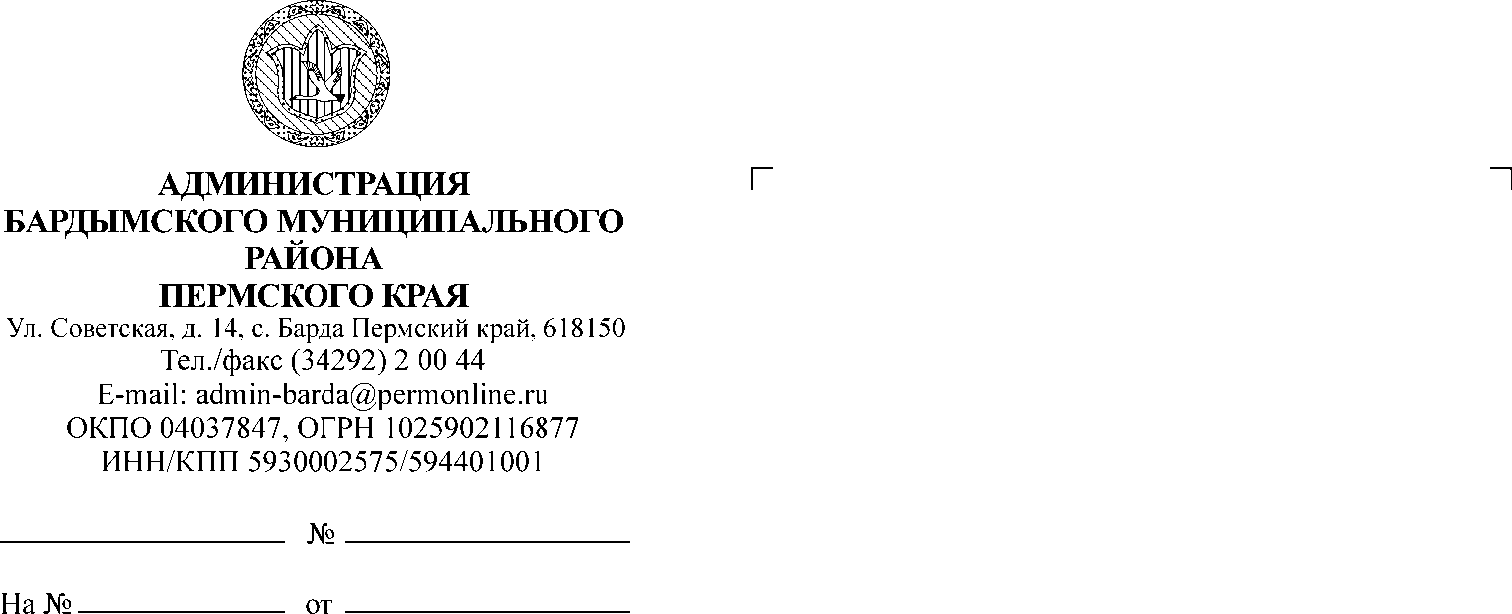 ДУМА БАРДЫМСКОГО МУНИЦИПАЛЬНОГО ОКРУГАПЕРМСКОГО КРАЯДВЕНАДЦАТОЕ ЗАСЕДАНИЕРЕШЕНИЕО принятии к рассмотрению проекта отчета об исполнении бюджета Сарашевского сельского поселения за 2020 год и назначении публичных слушанийВ соответствии со статьей 16 Федерального закона от 06.10 2003 г.              № 131-ФЗ «Об общих принципах организации местного самоуправления в Российской Федерации», Уставом Бардымского муниципального округа и статьей 34 Положения о бюджетном процессе в Сарашевском сельском поселении, утвержденного решением Совета депутатов Сарашевского сельского поселения от 23.12.2016 г. № 272, Дума Бардымского муниципального округаРЕШАЕТ:1. Принять к рассмотрению проект решения Думы Бардымского муниципального округа «Об утверждении отчета об исполнении бюджета Сарашевского сельского поселения за 2020 год».2. Назначить публичные слушания по проекту решения Думы Бардымского муниципального округа «Об утверждении отчета об исполнении бюджета Сарашевского сельского поселения за 2020 год» на 06.05.2021 в 11:10 в зале заседания администрации Бардымского муниципального округа. 3. Создать организационный комитет по проведению публичных слушаний в количестве 5 человек в составе:      1) Мукаева Р.Р., депутата Думы Бардымского муниципального округа, председателя постоянной комиссии по бюджету, налоговой политике и финансам;      2)  Уразаева М.М., депутата Думы Бардымского муниципального округа;      3) Туйгильдина И.С., заместителя главы администрации Бардымского муниципального округа по экономическому  развитию;      4) Сакаева А.Г., начальника Управления финансов администрации Бардымского муниципального округа;      5) Зайникаевой Г.И., консультанта Управления дел администрации Бардымского муниципального округа.      4. Все замечания и предложения по предлагаемой теме публичных слушаний направить в Думу Бардымского муниципального округа в срок до 12:00 часов до 04.05.2021 по адресу: Пермский край, с.Барда, ул. Советская, д. 14,     кабинет 25, 26, телефон 2 22 88, 2 06 43, на адрес электронной почты: zemsk-barda@mail.ru. 5. Опубликовать настоящее решение в газете «Тан» («Рассвет») и разместить на официальном сайте Бардымского муниципального округа Пермского края барда.рф.6. Контроль исполнения настоящего решения возложить на председателя постоянной комиссии по бюджету, налоговой политике и финансам Мукаева Р.Р.Председатель Думы Бардымского муниципального округа			                            И.Р. ВахитовГлава муниципального округа –глава администрации Бардымскогомуниципального округа				                                    Х.Г. Алапанов22.04.2021ДУМА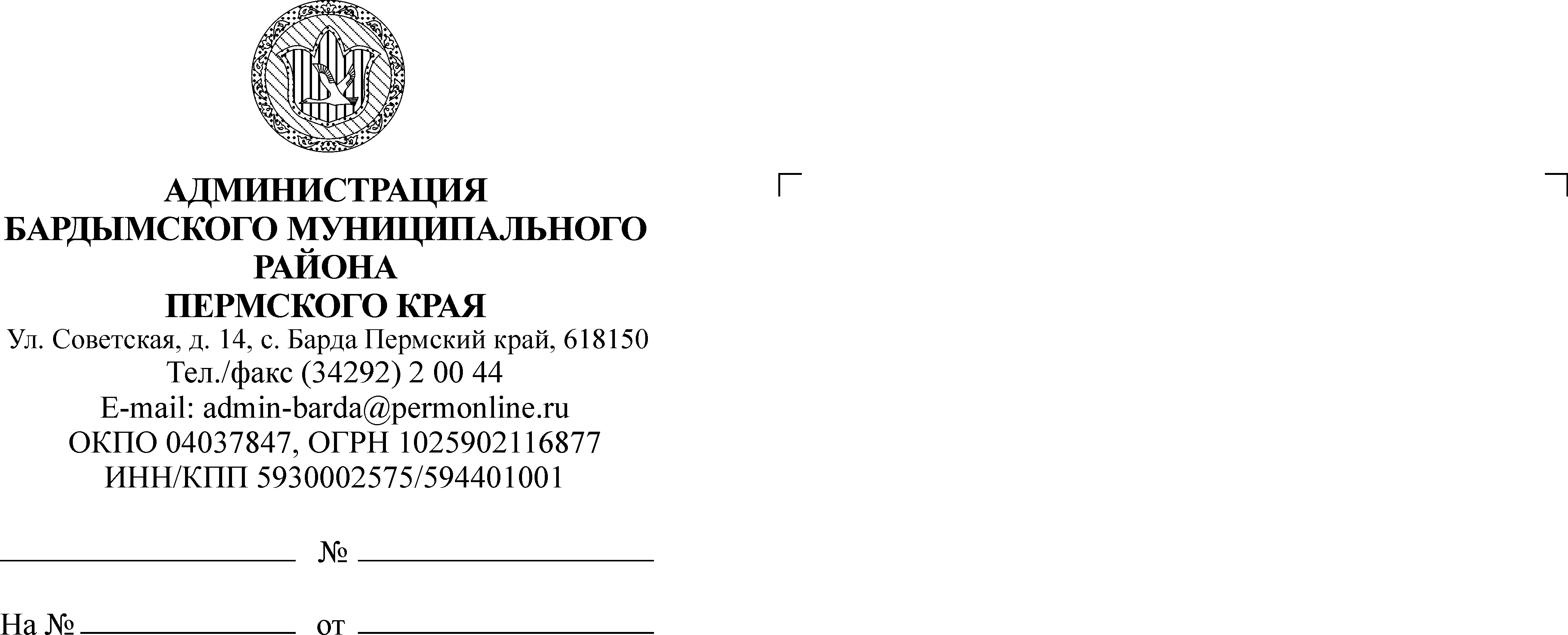 БАРДЫМСКОГО МУНИЦИПАЛЬНОГО ОКРУГАПЕРМСКОГО КРАЯ_____________ЗАСЕДАНИЕРЕШЕНИЕ                                                                                       № Об утверждении годового отчета об исполнении бюджета Сарашевского сельского поселения за 2020 годВ соответствии со ст. 264.2 Бюджетного Кодекса Российской Федерации и Положением о бюджетном процессе в Сарашевском сельском поселении, утвержденного решением Совета депутатов Сарашевского сельского поселения от 23.12.2016г. № 272,  Дума Бардымского муниципального округа РЕШАЕТ:1.	Утвердить годовой отчет об исполнении бюджета Сарашевского сельского поселения за 2020 год по доходам в сумме 15249,3 тыс.руб., по расходам в сумме 15566,1 тыс.руб. с дефицитом бюджета Сарашевского сельского поселения в сумме 316,8 тыс.руб., и со следующими показателями:1)	доходов бюджета Сарашевского сельского поселения за 2020 год  по кодам классификации доходов бюджетов согласно приложению 1 к настоящему решению;2)	расходов  бюджета Сарашевского сельского поселения за 2020 год по разделам, подразделам, целевым статьям и видам расходов классификации расходов бюджетов согласно приложению 2 к настоящему решению; 3)	расходов  бюджета Сарашевского сельского поселения за 2020 год по ведомственной структуре расходов бюджета согласно приложению 3 к настоящему решению; 4)	источников финансирования дефицита бюджета Сарашевского сельского поселения за 2020 год по кодам классификации источников финансирования дефицитов бюджетов согласно приложению 4 к настоящему решению;5)	расходы бюджета Сарашевского сельского поселения за 2020 год по  целевым статьям (муниципальным программам и непрограммным направлениям)  классификации расходов бюджетов согласно приложению 5 к настоящему решению;6)	отчет об исполнении бюджетных ассигнований Дорожного фонда Сарашевского сельского поселения  за 2020 год согласно приложению 6 к настоящему решению;7)	отчет об использовании бюджетных ассигнований резервного фонда Сарашевского сельского поселения за 2020 год согласно приложению 7 к настоящему решению.2. Опубликовать настоящее решение в газете «Тан» («Рассвет») и разместить на официальном сайте Бардымского муниципального округа Пермского края барда.рф.3. Контроль исполнения настоящего решения возложить на председателя постоянной комиссии по бюджету, налоговой политике и финансам Мукаева Р.Р.Председатель ДумыБардымского муниципального округа                                                       И.Р.Вахитов                                    Глава муниципального округа-	глава администрации Бардымскогомуниципального округа                                                                            Х.Г.Алапанов                                                                                            Приложение 1                                                                                       к решению Думы                                                                                       Бардымского муниципального округа                                                                                          от    №  Отчет об исполнении бюджета Сарашевского сельского поселения по доходам за 2020 год                                                                                                      Приложение 2                                                                                                      к решению Думы                                                                                                      Бардымского муниципального округа                                                                                                         от   №  Расходы бюджета Сарашевского сельского поселения за 2020 год по разделам, подразделам, целевым статьям и видам расходов классификации расходов бюджетов, тыс. рублейПриложение 3                                                                                            к решению Думы                                                                                            Бардымского муниципального округа                                                                                           от   №  Расходы бюджета Сарашевского сельского поселения за 2020 год по ведомственной структуре расходов бюджета, тыс. рублейПриложение 4                                                                                                      к решению Думы                                                                                                      Бардымского муниципального округа                                                                                                         от   №    Источники финансирования дефицита бюджета Сарашевского сельского поселения за 2020 год по кодам классификации источников финансирования дефицитов бюджетов                                                                                      Приложение 5                                                                                          к решению Думы                                                                                          Бардымского муниципального округа                                                                                          от   №  Расходы бюджета Сарашевского сельского поселения за 2020 год по  целевым статьям (муниципальным программам и непрограммным направлениям) в классификации расходов бюджетов, тыс. рублей                                                                                         Приложение 6                                                                                         к решению Думы                                                                                         Бардымского муниципального округа                                                                                         от   №                                                                                            Приложение 7                                                                                          к решению Думы                                                                                          Бардымского муниципального округа                                                                                          от   №  Отчет об использовании  бюджетных ассигнований резервного фонда Администрации Сарашевского сельского поселения за 2020 год21.04.2021                       № 200Наименование показателяКод дохода по бюджетной классификацииУтвержденные бюджетные назначенияИсполненоОткл.% исп.Доходы бюджета - ВсегоХ15 189,815 249,359,5100,4          в том числе:НАЛОГОВЫЕ И НЕНАЛОГОВЫЕ ДОХОДЫ000 1 00 00000 00 0000 0002 414,72 511,797,1104,0НАЛОГИ НА ПРИБЫЛЬ, ДОХОДЫ000 1 01 00000 00 0000 000329,0344,115,1104,6Налог на доходы физических лиц000 101 02010 01 0000 110329,0343,614,6104,4Налог на доходы физических лиц с доходов, полученных физическими лицами в соответствии со статьей 228 Налогового кодекса Российской Федерации (сумма платежа (перерасчеты, недоимка и задолженность по соответствующему платежу, в том числе по отмененному)000 101 02030 01 0000 1100,50,5НАЛОГИ НА ТОВАРЫ (РАБОТЫ, УСЛУГИ), РЕАЛИЗУЕМЫЕ НА ТЕРРИТОРИИ РОССИЙСКОЙ ФЕДЕРАЦИИ000 1 03 00000 00 0000 000900,01 040,6140,6115,6Акцизы по подакцизным товарам (продукции), производимым на территории Российской Федерации000 1 03 02000 01 0000 110900,01 040,6140,6115,6Доходы от уплаты акцизов на дизельное топливо, подлежащие распределению между бюджетами субъектов Российской Федерации и местными бюджетами с учетом установленных дифференцированных нормативов отчислений в местные бюджеты (по нормативам, установленным Федеральным законом о федеральном бюджете в целях формирования дорожных фондов субъектов Российской Федерации)000 103 02231 01 0000 110350,0480,0130,0137,1Доходы от уплаты акцизов на моторные масла для дизельных и (или) карбюраторных (инжекторных) двигателей, подлежащие распределению между бюджетами субъектов Российской Федерации и местными бюджетами с учетом установленных дифференцированных нормативов отчислений в местные бюджеты (по нормативам, установленным Федеральным законом о федеральном бюджете в целях формирования дорожных фондов субъектов Российской Федерации)000 103 02241 01 0000 11030,03,4-26,611,4Доходы от уплаты акцизов на автомобильный бензин, подлежащие распределению между бюджетами субъектов Российской Федерации и местными бюджетами с учетом установленных дифференцированных нормативов отчислений в местные бюджеты (по нормативам, установленным Федеральным законом о федеральном бюджете в целях формирования дорожных фондов субъектов Российской Федерации)000 103 02251 01 0000 110584,0645,761,7110,6Доходы от уплаты акцизов на прямогонный бензин, подлежащие распределению между бюджетами субъектов Российской Федерации и местными бюджетами с учетом установленных дифференцированных нормативов отчислений в местные бюджеты (по нормативам, установленным Федеральным законом о федеральном бюджете в целях формирования дорожных фондов субъектов Российской Федерации)000 103 02261 01 0000 110-64,0-88,5-24,5138,3НАЛОГИ НА ИМУЩЕСТВО000 1 06 00000 00 0000 000963,0780,2-182,881,0Налог на имущество физических лиц000 106 01000 00 0000 110179,0225,746,7126,1Налог на имущество физических лиц, взимаемый по ставкам, применяемым к объектам налогообложения, расположенным в границах сельских поселений (сумма платежа (перерасчеты, недоимка и задолженность по соответствующему платежу, в том числе по отмененному)000 106 01030 10 0000 110179,0225,746,7126,1Земельный налог000 106 06000 00 0000 110784,0554,4-229,670,7Земельный налог с организаций, обладающих земельным участком, расположенным в границах сельских поселений (сумма платежа (перерасчеты, недоимка и задолженность по соответствующему платежу, в том числе по отмененному)000 106 06033 10 1000 110184,0171,9-12,193,4Земельный налог с физических лиц, обладающих земельным участком, расположенным в границах сельских поселений (сумма платежа (перерасчеты, недоимка и задолженность по соответствующему платежу, в том числе по отмененному)000 106 06043 10 1000 110600,0382,5-217,563,8ГОСУДАРСТВЕННАЯ ПОШЛИНА000 1 08 00000 00 0000 00011,00,0-11,00,0Государственная пошлина за совершение нотариальных действий должностными лицами органов местного самоуправления, уполномоченными в соответствии с законодательными актами РФ на совершение нотариальных действий000 1 08 02001 10 0000 11011,0-11,00,0ДОХОДЫ ОТ ИСПОЛЬЗОВАНИЯ ИМУЩЕСТВА, НАХОДЯЩЕГОСЯ В ГОСУДАРСТВЕННОЙ И МУНИЦИПАЛЬНОЙ СОБСТВЕННОСТИ000 1 11 00000 00 0000 0000,03,43,4Доходы от сдачи в аренду имущества, составляющего казну сельских поселений (за исключением земельных участков)000 111 05075 10 0000 1203,43,4Прочие неналоговые доходы000 1 17 00000 00 0000 000211,7343,5131,8162,3Средства самообложения граждан, зачисляемые в бюджеты поселений000 1 17 14030 10 0000 150211,7343,5131,8162,3БЕЗВОЗМЕЗДНЫЕ ПОСТУПЛЕНИЯ000 2 00 00000 00 0000 00012 775,112 737,6-37,599,7БЕЗВОЗМЕЗДНЫЕ ПОСТУПЛЕНИЯ ОТ ДРУГИХ БЮДЖЕТОВ БЮДЖЕТНОЙ СИСТЕМЫ РОССИЙСКОЙ ФЕДЕРАЦИИ000 2 02 00000 00 0000 00012 746,812 745,7-1,1100,0Дотации бюджетам бюджетной системы Российской Федерации000 2 02 10000 00 0000 15010 438,310 438,30,0100,0Дотации бюджетам сельских поселений на выравнивание бюджетной обеспеченности из бюджетов муниципальных районов000 202 16001 10 0000 1508 199,08 199,00,0100,0Прочие дотации бюджетам сельских поселений000 202 19999 10 0000 1502 239,32 239,30,0100,0Субсидии бюджетам бюджетной системы Российской Федерации (межбюджетные субсидии)000 2 02 20000 00 0000 1502 054,32 054,30,0100,0Субсидии бюджетам сельских поселений на обеспечение развития и укрепления материально-технической базы домов культуры в населенных пунктах с числом жителей до 50 тысяч человек000 202 25467 10 0000 150294,0294,00,0100,0Прочие субсидии бюджетам сельских поселений000 202 29999 10 0000 1501 760,31 760,30,0100,0Субвенции бюджетам бюджетной системы Российской Федерации000 2 02 30000 00 0000 150254,3253,2-1,199,6Субвенции бюджетам сельских поселений на выполнение передаваемых полномочий субъектов Российской Федерации000 202 30024 10 0000 1506,25,1-1,182,3Субвенции бюджетам сельских поселений на осуществление первичного воинского учета на территориях , где отсутствуют военные комиссариаты000 202 35118 10 0000 150248,1248,10,0100,0ПРОЧИЕ БЕЗВОЗМЕЗДНЫЕ ПОСТУПЛЕНИЯ000 207 00000 00 0000 00028,328,30,0100,0Безвозмездные поступления от физических и юридических лиц на финансовое обеспечение дорожной деятельности, в том числе добровольных пожертвований, в отношении автомобильных дорог общего пользования местного значения сельских поселений000 207 05030 10 0000 15028,328,30,0100,0ВОЗВРАТ ОСТАТКОВ СУБСИДИЙ, СУБВЕНЦИЙ И ИНЫХ МЕЖБЮДЖЕТНЫХ ТРАНСФЕРТОВ, ИМЕЮЩИХ ЦЕЛЕВОЕ НАЗНАЧЕНИЕ, ПРОШЛЫХ ЛЕТ000 2 19 00000 00 0000 0000,0-36,4-36,4Возврат прочих остатков субсидий, субвенций и иных межбюджетных трансфертов, имеющих целевое назначение, прошлых лет из бюджетов сельских поселений000 219 60010 10 0000 150-36,4-36,4ИтогоИтого15 189,815 249,359,5100,4РазделПодразделКЦСРНаименование КЦСРУточн. планФактОткл.% исп.01Общегосударственные вопросы1 670,11 659,810,399,40102Функционирование высшего должностного лица органа местного самоуправления858,7858,70,0100,001019910100010Глава сельского поселения858,7858,70,0100,00104Функционирование высших исполнительных органов государственной власти субъектов РФ, местных Администрации751,7741,410,398,60104995012П040Составление административных протоколов1,10,01,10,001049960100040Обеспечение выполнения функций органов местного самоуправления750,6741,49,298,80113Другие общегосударственные вопросы59,759,70,0100,00113996012P210Мероприятия по формированию эффективной структуры Сарашевского сельского поселения59,759,70,0100,002Национальная оборона248,1248,10,0100,00203Мобилизационная и вневойсковая подготовка248,1248,10,0100,002039950151180Осуществление полномочий по воинскому учету на территориях, где отсутствуют военные комиссариаты248,1248,10,0100,003Национальная безопасность и правоохранительная деятельность1 797,01 752,544,597,50310Обеспечение пожарной безопасности1 736,81 692,344,597,403101300100050Обеспечение деятельности пожарной охраны1 736,81 692,344,597,40314Другие  вопросы в области национальной безопасности и правоохранительной деятельности60,260,20,0100,0031499501SП020Выплата материального стимулирования народным дружинникам за участие в охране общественного порядка60,260,20,0100,004Национальная экономика3 827,83 591,2236,693,80409Дорожное хозяйство (дорожный фонд)3 827,83 591,2236,693,804090610110010Содержание автомобильных дорог общего пользования3 719,13 482,5236,693,6040906101ST040Проектирование, строительство, капитальный ремонт и ремонт автомобильных дорог общего пользования местного значения, находящихся на территории Пермского края108,7108,70,0100,005Жилищно-коммунальное хозяйство2 247,12 246,01,199,90503Благоустройство2 247,12 246,01,199,905031500110010Мероприятия по благоустройству186,4185,31,199,4050315001SP060Софинансирование мероприятий по решению вопросов местного значения за счет средств самообложения граждан2 060,72 060,70,0100,008Культура и кинематография6 063,46 063,40,0100,00801Культура6 063,46 063,40,0100,008010310110010Предоставление муниципальных услуг КДК4 812,94 812,90,0100,0080103101L4670Субсидии на обеспечение развития и укрепления материально-технической базы домов культуры в населенных пунктах с числом жителей до 50 тысяч человек394,0394,00,0100,008010320110010Предоставление муниципальных услуг на библиотечное обслуживание населения856,5856,50,0100,009Здравоохранение5,15,10,0100,00907Санитарно-эпидемиологическое благополучие5,15,10,0100,00907995012У090Исполнение государственных полномочий по организации проведения мероприятий по отлову безнадзорных животных, их транспортировке, учету, регистрации, содержанию лечению, кастрации (стерилизации), эвтаназии и утилизации4,84,80,0100,00907995012У100Администрирование государственных полномочий по организации проведения мероприятий по отлову безнадзорных животных, их транспортировке, учету, регистрации, содержанию лечению, кастрации (стерилизации), эвтаназии и утилизации0,30,30,0100,0Итого Итого Итого Итого 15 858,715 566,1292,698,2КВСРРазделПодразделКЦСРНаименование КЦСРУточн. планФактОткл.% исп.71901Общегосударственные вопросы1 670,11 659,810,399,47190102Функционирование высшего должностного лица органа местного самоуправления858,7858,70,0100,071901019910100010Глава сельского поселения858,7858,70,0100,07190104Функционирование высших исполнительных органов государственной власти субъектов РФ, местных Администрации751,7741,410,398,67190104995012П040Составление административных протоколов1,10,01,10,071901049960100040Обеспечение выполнения функций органов местного самоуправления750,6741,49,298,87190113Другие общегосударственные вопросы59,759,70,0100,07190113996012P210Мероприятия по формированию эффективной структуры Сарашевского сельского поселения59,759,70,0100,071902Национальная оборона248,1248,10,0100,07190203Мобилизационная и вневойсковая подготовка248,1248,10,0100,071902039950151180Осуществление полномочий по воинскому учету на территориях, где отсутствуют военные комиссариаты248,1248,10,0100,071903Национальная безопасность и правоохранительная деятельность1 797,01 752,544,597,57190310Обеспечение пожарной безопасности1 736,81 692,344,597,471903101300100050Обеспечение деятельности пожарной охраны1 736,81 692,344,597,47190314Другие  вопросы в области национальной безопасности и правоохранительной деятельности60,260,20,0100,0719031499501SП020Выплата материального стимулирования народным дружинникам за участие в охране общественного порядка60,260,20,0100,071904Национальная экономика3 827,83 591,2236,693,87190409Дорожное хозяйство (дорожный фонд)3 827,83 591,2236,693,871904090610110010Содержание автомобильных дорог общего пользования3 719,13 482,5236,693,6719040906101ST040Проектирование, строительство, капитальный ремонт и ремонт автомобильных дорог общего пользования местного значения, находящихся на территории Пермского края108,7108,70,0100,071905Жилищно-коммунальное хозяйство2 247,12 246,01,199,97190503Благоустройство2 247,12 246,01,199,971905031500110010Мероприятия по благоустройству186,4185,31,199,4719050315001SP060Софинансирование мероприятий по решению вопросов местного значения за счет средств самообложения граждан2 060,72 060,70,0100,071908Культура и кинематография6 063,46 063,40,0100,07190801Культура6 063,46 063,40,0100,071908010310110010Предоставление муниципальных услуг КДК4 812,94 812,90,0100,0719080103101L4670Субсидии на обеспечение развития и укрепления материально-технической базы домов культуры в населенных пунктах с числом жителей до 50 тысяч человек394,0394,00,0100,071908010320110010Предоставление муниципальных услуг на библиотечное обслуживание населения856,5856,50,0100,071909Здравоохранение5,15,10,0100,07190907Санитарно-эпидемиологическое благополучие5,15,10,0100,07190907995012У090Исполнение государственных полномочий по организации проведения мероприятий по отлову безнадзорных животных, их транспортировке, учету, регистрации, содержанию лечению, кастрации (стерилизации), эвтаназии и утилизации4,84,80,0100,07190907995012У100Администрирование государственных полномочий по организации проведения мероприятий по отлову безнадзорных животных, их транспортировке, учету, регистрации, содержанию лечению, кастрации (стерилизации), эвтаназии и утилизации0,30,30,0100,0Итого Итого Итого Итого Итого 15 858,715 566,1292,698,2Код классификации источников финансирования дефицита бюджетаНаименование показателяИсполнено(тыс.руб.)01 05 00 00 00 0000 000Изменение остатков средств на счетах по учету средств бюджета316,8КЦСРНаименование расходовПланФактОткл.% исп.0300000000Муниципальная программа "Развитие культуры"6 063,46 063,40,0100,0%0310000000Подпрограмма "Организация культурного досуга и отдыха населения Сарашевского сельского поселения"5 206,95 206,90,0100,0%0310100000Основные мероприятия культурно-досуговой деятельности5 206,95 206,90,0100,0%0310110010Предоставление муниципальных услуг КДК4 812,94 812,90,0100,0%0310110010Предоставление муниципальных услуг КДК4 812,94 812,90,0100,0%03101L4670Субсидии на обеспечение развития и укрепления материально-технической базы домов культуры в населенных пунктах с числом жителей до 50 тысяч человек394,0394,00,0100,0%03101L4670Субсидии на обеспечение развития и укрепления материально-технической базы домов культуры в населенных пунктах с числом жителей до 50 тысяч человек394,0394,00,0100,0%0320000000Подпрограмма "Библиотечное обслуживание населения" муниципальной программы "Развитие культуры"856,5856,50,0100,0%0320100000Основные мероприятия подпрограммы "Библиотечное обслуживание населения"856,5856,50,0100,0%0320110010Предоставление муниципальных услуг на библиотечное обслуживание населения856,5856,50,0100,0%0320110010Предоставление муниципальных услуг на библиотечное обслуживание населения856,5856,50,0100,0%0600000000Муниципальная программа "Развитие дорожного хозяйства"3 827,83 591,3236,593,8%0610100000Основные мероприятия по реализации программы3 827,83 591,3236,593,8%0610110010Содержание автомобильных дорог общего пользования3 719,13 482,5236,693,6%0610110010Содержание автомобильных дорог общего пользования3 719,13 482,5236,693,6%06101ST040Проектирование, строительство, капитальный ремонт и ремонт автомобильных дорог общего пользования местного значения, находящихся на территории Пермского края108,7108,70,0100,0%06101ST040Проектирование, строительство, капитальный ремонт и ремонт автомобильных дорог общего пользования местного значения, находящихся на территории Пермского края108,7108,70,0100,0%1300000000Муниципальная программа "Пожарная безопасность Сарашевского сельского поселения"1 736,81 692,344,597,4%1300100000Мероприятия по реализации программы1 736,81 692,344,597,4%1300100050Обеспечение деятельности пожарной охраны1 736,81 692,344,597,4%1300100050Обеспечение деятельности пожарной охраны1 736,81 692,344,597,4%1500000000Муниципальная программа "Благоустройство территории Сарашевского сельского поселения"2 247,12 246,01,199,9%1500100000Основные мероприятия по реализации программы2 247,12 246,01,199,9%1500110010Мероприятия по благоустройству186,4185,31,199,4%1500110010Мероприятия по благоустройству186,4185,31,199,4%15001SP060Софинансирование мероприятий по решению вопросов местного значения за счет средств самообложения граждан2 060,72 060,70,0100,0%15001SP060Софинансирование мероприятий по решению вопросов местного значения за счет средств самообложения граждан2 060,72 060,70,0100,0%9000000000Непрограммные мероприятия1 983,51 973,210,399,5%9900000000Обеспечение деятельности органов местного самоуправления Сарашевского сельского поселения1 983,51 973,210,399,5%9910000000Обеспечение деятельности главы Сарашевского сельского поселения858,7858,70,0100,0%9910100000Обеспечение деятельности главы Сарашевского сельского поселения858,7858,70,0100,0%9910100010Глава сельского поселения858,7858,70,0100,0%9910100010Глава сельского поселения858,7858,70,0100,0%9950000000Мероприятия, осуществляемые органами местного самоуправления Сарашевского сельского поселения по переданным государственным полномочиям, в рамках непрограммных направлений расходов из краевого бюджета314,5313,41,199,7%9950100000Мероприятия по переданным государственным полномочиям314,5313,41,199,7%995012П040Составление административных протоколов1,10,01,10,0%995012П040Составление административных протоколов1,10,01,10,0%995012У090Исполнение государственных полномочий по организации проведения мероприятий по отлову безнадзорных животных, их транспортировке, учету, регистрации, содержанию лечению, кастрации (стерилизации), эвтаназии и утилизации4,84,80,0100,0%995012У090Исполнение государственных полномочий по организации проведения мероприятий по отлову безнадзорных животных, их транспортировке, учету, регистрации, содержанию лечению, кастрации (стерилизации), эвтаназии и утилизации4,84,80,0100,0%995012У100Администрирование государственных полномочий по организации проведения мероприятий по отлову безнадзорных животных, их транспортировке, учету, регистрации, содержанию лечению, кастрации (стерилизации), эвтаназии и утилизации0,30,30,0100,0%995012У100Администрирование государственных полномочий по организации проведения мероприятий по отлову безнадзорных животных, их транспортировке, учету, регистрации, содержанию лечению, кастрации (стерилизации), эвтаназии и утилизации0,30,30,0100,0%9950151180Осуществление полномочий по воинскому учету на территориях, где отсутствуют военные комиссариаты248,1248,10,0100,0%9950151180Осуществление полномочий по воинскому учету на территориях, где отсутствуют военные комиссариаты248,1248,10,0100,0%99501SП020Выплата материального стимулирования народным дружинникам за участие в охране общественного порядка 60,260,20,0100,0%99501SП020Выплата материального стимулирования народным дружинникам за участие в охране общественного порядка60,260,20,0100,0%9960000000Обеспечение деятельности Администрации Сарашевского сельского поселения810,3801,19,298,9%9960100000Обеспечение деятельности Администрации Сарашевского сельского поселения810,3801,19,298,9%9960100040Обеспечение выполнения функций органов местного самоуправления750,6741,49,298,8%9960100040Обеспечение выполнения функций органов местного самоуправления750,6741,49,298,8%996012P210Мероприятия по формированию эффективной структуры Сарашевского сельского поселения59,759,70,0100,0%996012P210Мероприятия по формированию эффективной структуры Сарашевского сельского поселения59,759,70,0100,0%ИтогоИтого15 858,715 566,1292,698,2%Отчет об исполнении бюджетных ассигнований Дорожного фонда Сарашевского сельского поселения за 2020 год№ п/пПоступилоИзрасходованоПримечаниеИтого: 